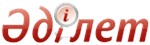 "Қазақстан Республикасының мемлекеттік рәмiздерi туралы" Қазақстан Республикасының Конституциялық заңына өзгерiстер мен толықтырулар енгiзу туралыҚазақстан Республикасының Конституциялық Заңы 2015 жылғы 28 қазандағы № 370-V ҚРЗ

      1-бап. «Қазақстан Республикасының мемлекеттік рәмiздерi туралы» 2007 жылғы 4 маусымдағы Қазақстан Республикасының Конституциялық заңына (Қазақстан Республикасы Парламентiнiң Жаршысы, 2007 ж., № 11, 72-құжат; 2008 ж., № 13-14, 53-құжат; 2012 ж., № 12, 82-құжат) мынадай өзгерiстер мен толықтырулар енгізілсін:



      1) 4-баптың 1-тармағында:



      бірінші бөлікте:



      мынадай мазмұндағы 5-1) тармақшамен толықтырылсын:



      «5-1) мемлекеттік заңды тұлғалардың, ұлттық басқарушы холдингтердің, ұлттық холдингтердің, ұлттық компаниялардың, сондай-ақ Қазақстан Республикасы оларға қатысты жалғыз акционер (қатысушы) болып табылатын өзге де акционерлік қоғамдардың және жауапкершілігі шектеулі серіктестіктердің мемлекеттік нышандарға арналған экспозиция үшін бөлінген үй-жайларында (үй-жайларының бір бөлігінде);»;



      10) тармақша мынадай редакцияда жазылсын:



      «10) Қазақстан Республикасының Үкіметі айқындайтын тәртіппен Қазақстан Республикасының Мемлекеттік рәміздері күнін мерекелеу, ресми және салтанатты рәсімдер, спорттық іс-шаралар кезінде;»;



      екінші бөлік мынадай редакцияда жазылсын:



      «Қарулы Күштердің құрамаларында, әскери бөлімдерінде, бөлімшелерінде, мекемелерінде және басқа да әскерлер мен әскери құралымдарда Мемлекеттік Туды және оның бейнесін пайдалану (орнату, орналастыру) тәртібі жалпы әскери жарғыларда айқындалады.»;



      мынадай мазмұндағы бесінші бөлікпен толықтырылсын:



      «Мемлекеттік Туды және оның бейнесін пайдалану (орнату, орналастыру) тәртібін Қазақстан Республикасының Үкіметі айқындайды.»;



      2) 5-бап мынадай мазмұндағы 3-тармақпен толықтырылсын:



      «3. Қазақстан Республикасында аккредиттелген дипломатиялық өкілдіктерді, консулдық мекемелерді, халықаралық ұйымдарды және (немесе) олардың өкілдіктерін қоспағанда, Қазақстан Республикасының аумағында қызметін жүзеге асыратын шетелдік ұйымдар мен өкілдіктер пайдаланатын шет мемлекеттердің тулары Қазақстан Республикасының Мемлекеттік Туымен бір мезгілде орналастырылады.»;



      3) 6-бапта:



      1-тармақта:



      бірінші бөлікте:



      1) тармақшадағы «әскери құрамаларының, бөлімдерінің» деген сөздер «құрамаларының, әскери бөлімдерінің» деген сөздермен ауыстырылсын;



      3) тармақшадағы «ұдайы орналастырылады.» деген сөздер «ұдайы;» деген сөзбен ауыстырылып, мынадай мазмұндағы 4) тармақшамен толықтырылсын:



      «4) мемлекеттік заңды тұлғалардың, ұлттық басқарушы холдингтердің, ұлттық холдингтердің, ұлттық компаниялардың, сондай-ақ Қазақстан Республикасы оларға қатысты жалғыз акционер (қатысушы) болып табылатын өзге де акционерлік қоғамдардың және жауапкершілігі шектеулі серіктестіктердің мемлекеттік нышандарға арналған экспозиция үшін бөлінген үй-жайларында (үй-жайларының бір бөлігінде) орналастырылады.»;



      екінші бөлік мынадай редакцияда жазылсын:



      «Қарулы Күштердің құрамаларында, әскери бөлімдерінде, бөлімшелерінде, мекемелерінде және басқа да әскерлер мен әскери құралымдарда Мемлекеттік Елтаңбаны және оның бейнесін пайдалану (орнату, орналастыру) тәртібі жалпы әскери жарғыларда айқындалады.»;



      2-тармақтың 1) тармақшасындағы «әскери құрамаларының, бөлімдерінің» деген сөздер «құрамаларының, әскери бөлімдерінің» деген сөздермен ауыстырылсын;



      4-тармақ мынадай мазмұндағы төртінші бөлікпен толықтырылсын:



      «Мемлекеттік Елтаңбаны және оның бейнесін пайдалану (орнату, орналастыру) тәртібін Қазақстан Республикасының Үкіметі айқындайды.»;



      4) 8-бапта:



      1-тармақтың 6) тармақшасы мынадай редакцияда жазылсын:



      «6) Қазақстан Республикасының мемлекеттік органдары, сондай-ақ қоғамдық бірлестіктері мен өзге де ұйымдары өткізетін ресми және салтанатты рәсімдер, спорттық іс-шаралар кезінде Қазақстан Республикасының Мемлекеттік Туы көтерілген кезде;»;



      мынадай мазмұндағы 1-1-тармақпен толықтырылсын:



      «1-1. Мемлекеттік заңды тұлғалардың, ұлттық басқарушы холдингтердің, ұлттық холдингтердің, ұлттық компаниялардың, сондай-ақ Қазақстан Республикасы оларға қатысты жалғыз акционер (қатысушы) болып табылатын өзге де акционерлік қоғамдардың және жауапкершілігі шектеулі серіктестіктердің мемлекеттік нышандарға арналған экспозиция үшін бөлінген үй-жайларында (үй-жайларының бір бөлігінде) Мемлекеттік Гимннің мәтіні міндетті түрде орналастырылады.



      Мемлекеттік Гимннің мәтінін пайдалану (орнату, орналастыру) тәртібін Қазақстан Республикасының Үкіметі айқындайды.»;



      2-тармақ мынадай редакцияда жазылсын:



      «2. Қарулы Күштердің құрамаларында, әскери бөлімдерінде, бөлімшелерінде, мекемелерінде және басқа да әскерлер мен әскери құралымдарда Мемлекеттік Гимнді орындау және оның мәтінін пайдалану тәртібі жалпы әскери жарғыларда айқындалады.»;



      5) 10-бапта:



      3) тармақша мынадай редакцияда жазылсын:



      «3) Қазақстан Республикасының Мемлекеттік Туын, Мемлекеттік Елтаңбасын және олардың бейнелерін, сондай-ақ Қазақстан Республикасы Мемлекеттік Гимнінің мәтінін пайдалану (орнату, орналастыру) қағидаларын бекіту;»;



      мынадай мазмұндағы 3-1) тармақшамен толықтырылсын:



      «3-1) Қазақстан Республикасының Мемлекеттік рәміздері күнін мерекелеу қағидаларын бекіту;»;



      6) 11-баптың 2-тармағының 2) тармақшасы мынадай редакцияда жазылсын:



      «2) мемлекеттік рәміздер мен геральдикалық белгілер мәселелері жөніндегі сараптама кеңесін құрады, сондай-ақ ол туралы ережені әзірлейді және бекітеді;».



      2-бап. Осы Конституциялық заң алғашқы ресми жарияланған күнінен кейін күнтізбелік он күн өткен соң қолданысқа енгізіледі.      Қазақстан Республикасының

      Президенті                            Н.Назарбаев
					© 2012. Қазақстан Республикасы Әділет министрлігінің "Республикалық құқықтық ақпарат орталығы" ШЖҚ РМК
				